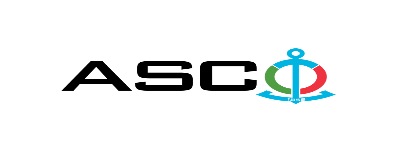 “AZƏRBAYCAN XƏZƏR DƏNİZ GƏMİÇİLİYİ” QAPALI SƏHMDAR CƏMİYYƏTİNİN№AM-215/2022 NÖMRƏLİ 30.12.2022-Cİ il TARİXİNDƏ SÜZGƏCLƏRİN SATINALINMASI MƏQSƏDİLƏ KEÇİRDİYİAÇIQ MÜSABİQƏNİN QALİBİ HAQQINDA BİLDİRİŞ                                                              “AXDG” QSC-nin Satınalmalar KomitəsiSatınalma müqaviləsinin predmeti                    SÜZGƏCLƏRİN SATINALINMASIQalib gəlmiş şirkətin (və ya fiziki şəxsin) adıASFİL  MMCMüqavilənin qiyməti28540.00 AZNMalların tədarük şərtləri (İncotresm-2010) və müddəti                                     DDPİş və ya xidmətlərin yerinə yetirilməsi müddəti                                        30-35 gün